                                                                       ОтчётГКОУ РД «Кубинская СОШ Лакского района»    Социальный педагог: Кандалаева  Сальбина Ширваниевна.23.04.2021г. провела мероприятие на тему: «Опасности в Интернете».Учащиеся с интересом слушали урок и принимали активное участие в разных конкурсах и отвечали на вопросы. Был приглашён имам села Львовское №3 Магомедов Асхаб. Он также рассказал и объяснил как себя правильно вести в сети Интернет.                                                           Классный час                                                «Опасности в Интернете»                                                              (9-11класс)Цель:обеспечение информационной безопасности обучающихся путем привития им навыков ответственного и безопасного поведения в современной информационной среде.Задачи:•познакомить обучающихся с опасностями сети Интернети помочь избежать этих опасностей;•научить грамотно пользоваться Интернетом;•дать рекомендации по безопасному использованию всемирного источника информации;•привить культуру получения информации.Оборудование:компьютер, проектор, презентация, памятки учащимсяпо безопасному поведению в Интернете.Ход классного часа.1.Введение в тему.Я вас сейчас загадаю загадку, а вы, ребята попробуйте определить тему нашего классного часа.Загадка-Сетевая паутина оплела весь белый свет,Не пройти детишкам мимо.Что же это? (Интернет).-Есть такая сеть на светеЕю рыбу не поймать.В неё входят даже дети,Чтоб общаться, иль играть.Информацию черпают,И чего здесь только нет!Как же сеть ту называют?Ну, конечно ж, (Интернет)Интернет–это сеть, объединяющая множество людей.2. Вопросы.•У вас на домашнем компьютере установлен Интернет? (да, нет)•Что  вам  больше  всего  нравится  в  Интернете?  Как  вы  используете  компьютер? (слушаем музыку, узнаем погоду, общаемся с друзьями, играем в игры, находим нужную нам информацию, рассматриваем  картинки, фото и др.)•Как ваши родители воспринимают ваши занятия в Интернете? Почему? (Хорошо, считают, что это полезно; плохо, считают, что это небезопасно; ничего не говорят)3. Плюсы и минусы Интернета.(СЛАЙД 1)Интернет прочно вошел в жизнь практически каждого человека. Очень многие уже не представляют  свою  жизнь  без  этого  достижения  техники. Интернет –мир  широких возможностей.  Он  позволяет  нам  общаться  с  друзьями,  родственниками,  знакомыми, одноклассниками; получать доступ к информации и развлечениям; учиться, встречаться с людьми, узнавать новое.Но ещё Интернет –это и всевозможные, подстерегающие нас опасности. 4.Сообщение темы и целей занятия.(СЛАЙД 2)Сегодня на занятии мы узнаемкакие опасности подстерегают нас в сети  Интернет? Как  избежать  этих опасностей, как защититься и сделать общение со всемирной паутиной безопасным.5. Сказка «Колобок и интернет»(ПРЕЗЕНТАЦИЯ-СКАЗКА «КОЛОБОК И ИНТЕРНЕТ»)Жили-были старик со старухой. Испекла старуха колобок и поставила его остывать. Осмотрелся колобок, а перед ним стоит компьютер. Наскучило ему без движения лежать. Скатился он с окна на лавку, с лавки на компьютер и попал в виртуальный лес. Не знал колобокоб опасностях, которые могут подстерегать в Интернет сети. Катится Колобок по виртуальному  лесу,  а  Интернет  паутина  все  сильнее  и  сильнее  затягивает  его  в  свои коварные сети. И встретились ему на дороге Заяц с вирусами, Серый Волк разбойник со стрелялками-убивалками,  Медведь  купец  с  товарами  всевозможными,  Лиса –Краса выведывающая  домашние  адреса.  Обступили  они  Колобка,  деться  ему  некуда.А в это время пришел к старику со старухой внук Миша, он знал правила поведения в сети Интернет. Увидел Миша, что Колобок попал в беду и пришел ему на помощь. Удалил он все опасные  ссылки,  вызволил  он  Колобка  из  виртуального  леса.  Обрадовался  Колобок  и пообещал, что выучит правила безопасного путешествия по Интернет лесу.6. Фильм «Основные правила безопасного интернета, или как вести себя в сети».(УЧАЩИЕСЯ СМОТРЯТ ФИЛЬМ)Вот сколько опасностей подстерегает нас в Интернете, давайте с вами подумаем и обсудим, что делать и как всего этого избежать.7. Беседа по содержанию фильма. Какие опасности подстерегают нас в Интернете? Как избежать опасностей?(СЛАЙД 3)Преступники в интернете. (СЛАЙД 4)Так же как и в обычной жизни, в Интернете естьпреступники, ониустанавливают контакты с детьми при обмене сообщениями, по электронной почте, для того, чтобы узнать подробности о вашей семье, о родителях и использовать эту информацию в преступных  мошеннических  целях. Запомните! Если  кто-нибудь  начинает  задавать  вамвопросы  личного  характера прекращайте любые контакты по электронной почте, в системе обмена сообщениями.Не разглашайте личные данные, в том числе фамилию, домашний адрес, номера телефонов, название школы, адрес электронной почты, фамилии друзей или родственников, возраст или дату рождения. Никогда не соглашайтесь на личную встречу с людьми, с которыми вы познакомились в Интернете. Интернет-хулиганство.(СЛАЙД 5)Соблюдайте культуру общенияв Интернете.Необходимо уважать собеседников в Интернет; правила хорошего тона действуют одинаково в Интернет и в реальной жизни. Недостоверная информация.(СЛАЙД 6)В Интернетеесть многоинформации, которую никак нельзя назвать ни полезной, ни надежной. Выдолжны помнить, что абсолютно любой может опубликовать информацию в Интернете.Относитесь к информации внимательно. Всегда проверяйте собранную в Сети информацию по другим источникам. Для проверки материалов обратитесь к другим сайтам или к газетам, журналам и книгам.  Вредоносные программы.(СЛАЙД 7)К  вредоносным  программам  относятся  вирусы,  черви  и  «троянские  кони» –это компьютерные программы, которые могут нанести вред вашему  компьютеру и хранящимся на нем данным. Они также могут использовать ваш компьютер для распространения своих копий на компьютеры ваших друзей, родственников, коллег и по всей остальной глобальной Cети.Как  этих  опасностей  избежать?Никогда  не  открывайте    никаких  вложений, поступивших с электронным письмом, за исключением тех случаев, когда вы ожидаетеполучение вложения и точно знаете содержимое такого файла.Скачиваяфайлы,обязательно читайте  предупреждения  об  опасности.Устанавливайте  на  компьютере  последние антивирусные средства.Азартные игры.(СЛАЙД 8)Разница междуигровыми сайтами и сайтами с азартными играми состоит в том, что на игровых сайтах обычно содержатся настольные и словесные игры, аркады и головоломки. Здесь не тратятся деньги. В отличие от игровых сайтов, на сайтах с азартными играми люди проигрывают деньги. Помните,  что    нельзя  играть  на  деньги. Подобные  развлечения  используются создателями для получения прибыли. Игроки больше теряют деньги, нежели выигрывают.  Играйте в не менее увлекательные игры, но которые не предполагают использование денег.Интернет зависимость.(СЛАЙД 9)Интернет зависимость–это большое количество проблем поведения и контроля над влечениями.Признаки Интернет  зависимости:Пристрастие к виртуальным знакомствам–избыточность знакомых и друзей в сети Интернет;Навязчивая потребность в сети–игра в онлайновые азартные игры.8. Закрепление. Разбор ситуаций.(СЛАЙДЫ10 -13)1.Вы нашли  в Интернете программу, о которой давно  мечтали и скачали. Активируя программу  в  компьютере,  уже  перед  завершением  процесса,  вы  прочитали  следующее сообшение:  «Для  получения  бесплатного  сообщения  с  кодом  введите  номер  вашего мобильного телефона». Как вы поступите?2. Находясь в Интернете, вы открыли очень важную для вас страничку. Но компьютер тут же отреагировал: «Этот файл угрожает безопасности вашего компьютера, содержит троянскую программу». Каковы ваши дальнейшие действия?3. На  сайте  «Одноклассники»  вы  познакомились  с  классным  парнем  (или  классной девчонкой).Через некоторое время «новый друг» просит встречи с вами на «нейтральной территории». Опишите ваши действия.4. Для скачивания файла в Интернете потребовали введения ваших личных данных. Как вы поступите?9. Подведение итогов классного часа.(СЛАЙД 14)На  память  об  этом  классном  часе  я  хочу  подарить  каждому  из  вас  памятку  по безопасному поведению в Интернете. И помните, что интернет может быть прекрасным и полезным средством для общения с друзьями, отдыха. Но, как и реальный мир, сеть тоже может быть опасна!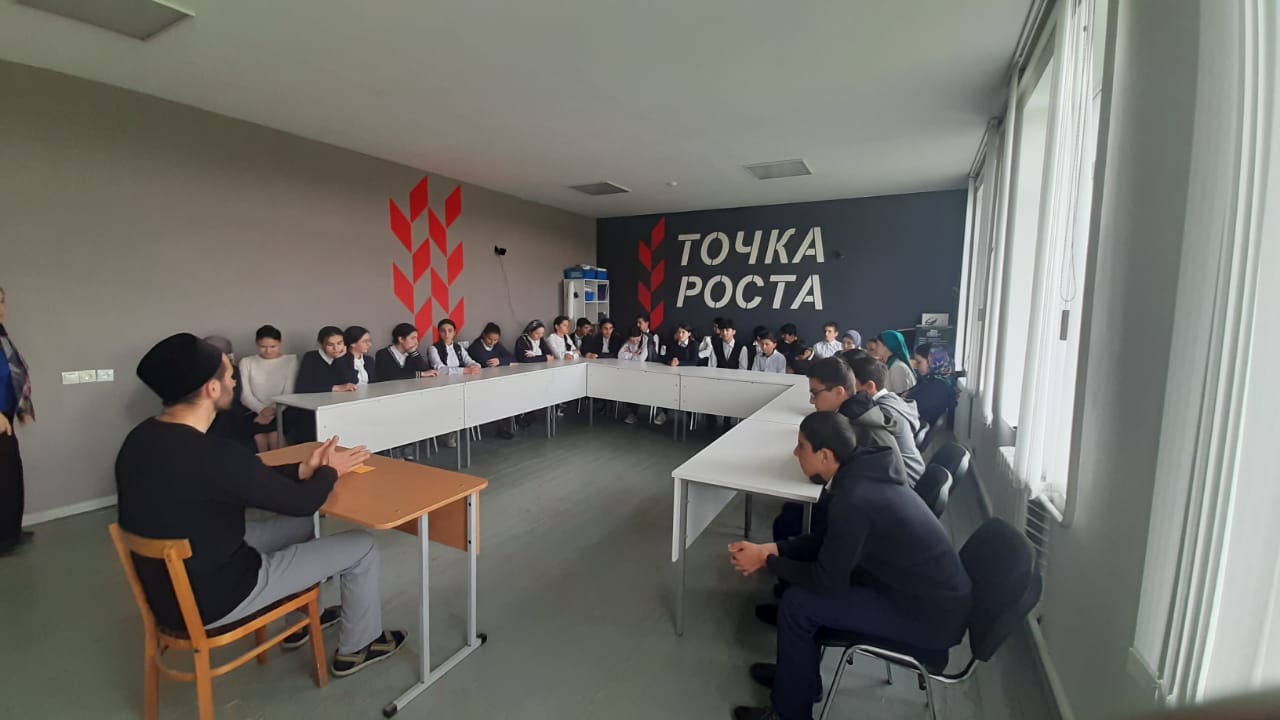 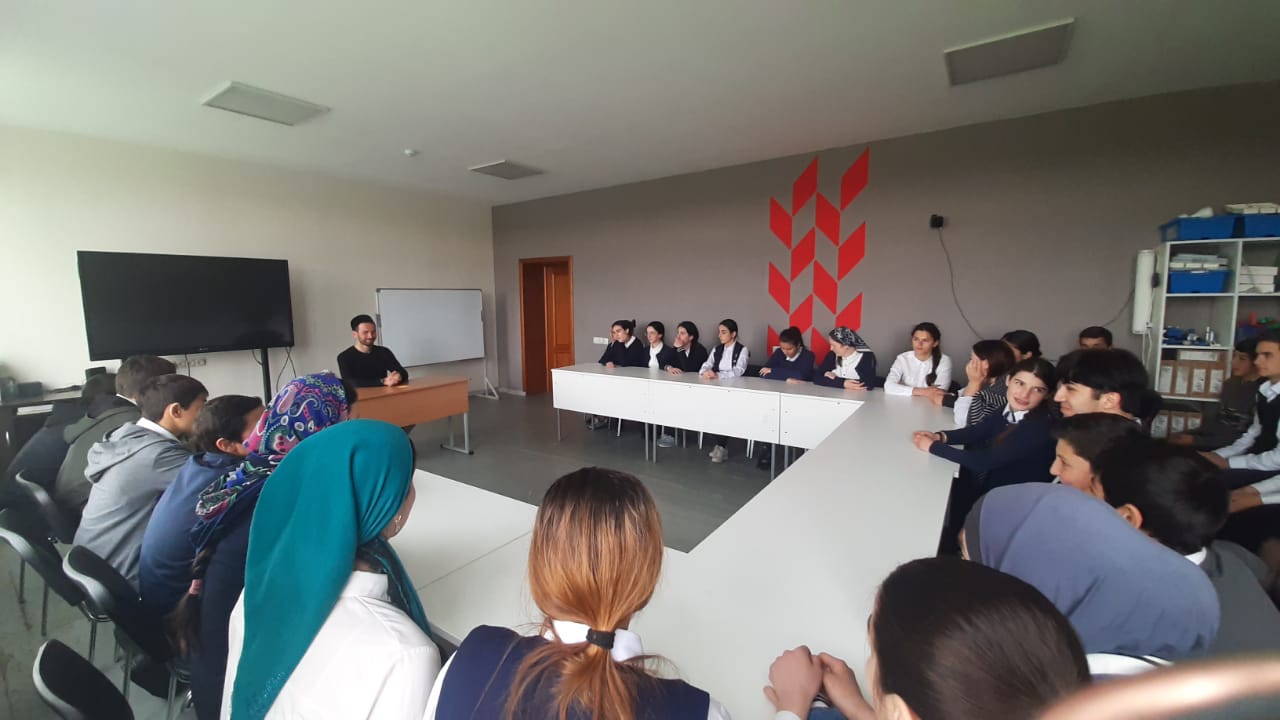 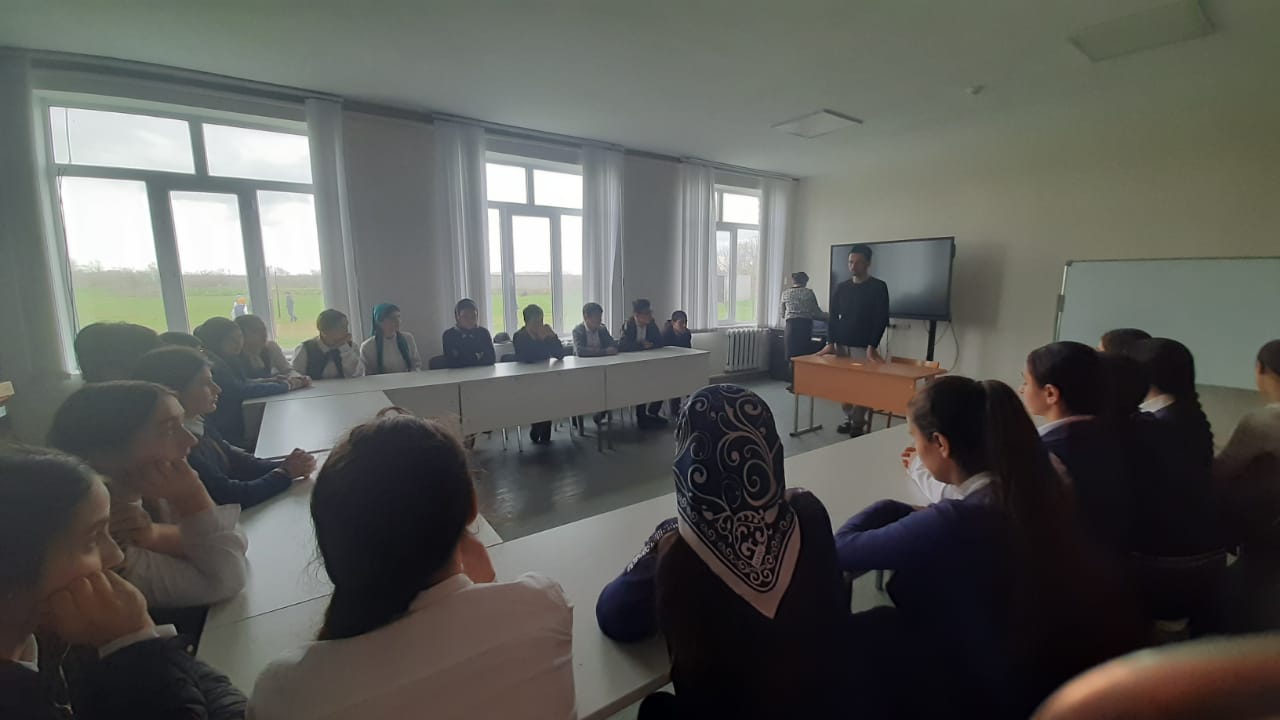 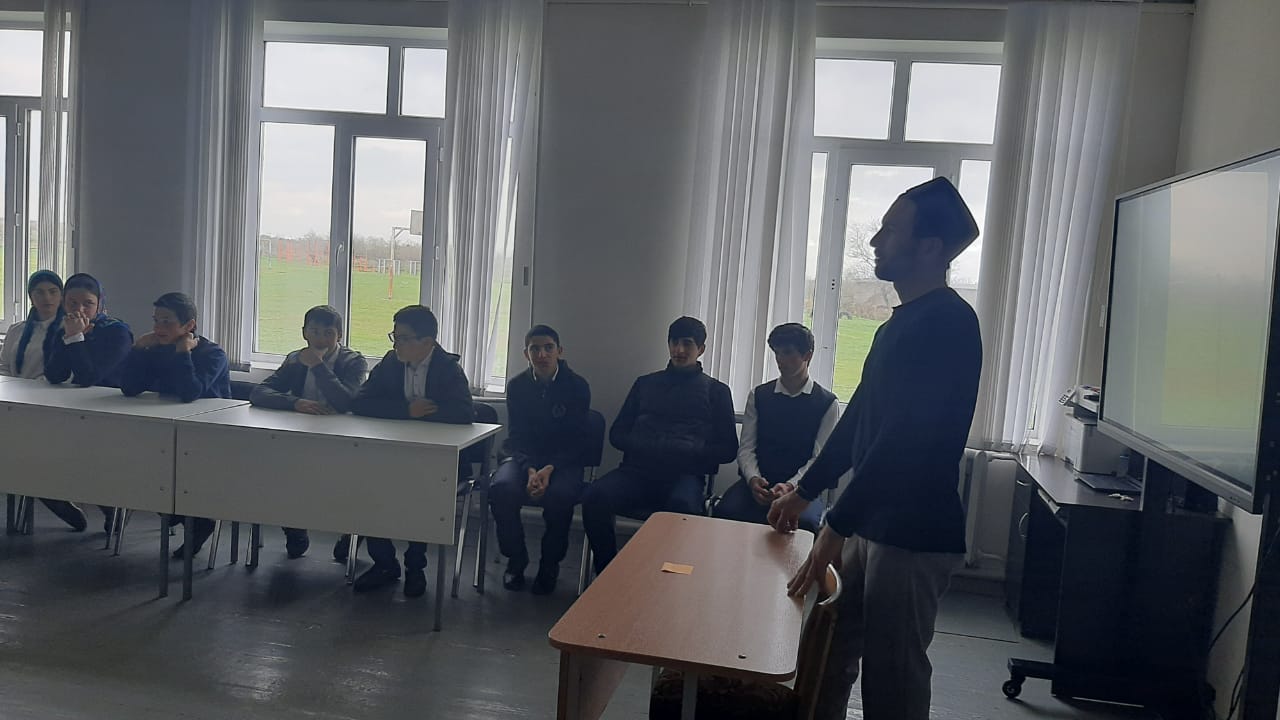 